                                          УПРАВЛЕНИЕ ОБРАЗОВАНИЯ АДМИНИСТРАЦИИ 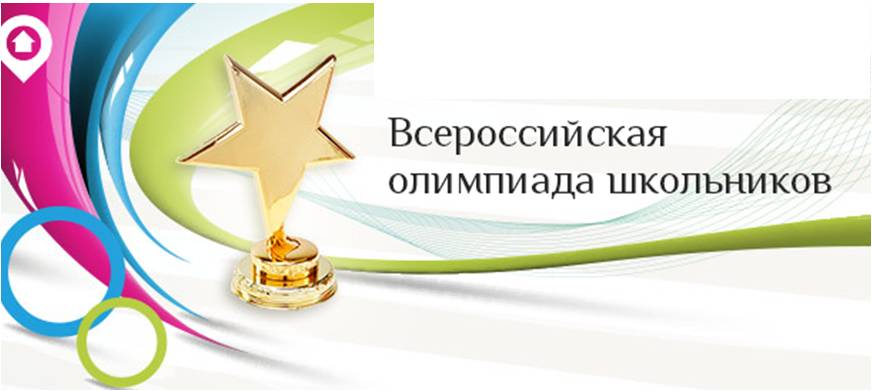 ГЕОРГИЕВСКОГО ГОРОДСКОГО ОКРУГА   СТАВРОПОЛЬСКОГО КРАЯ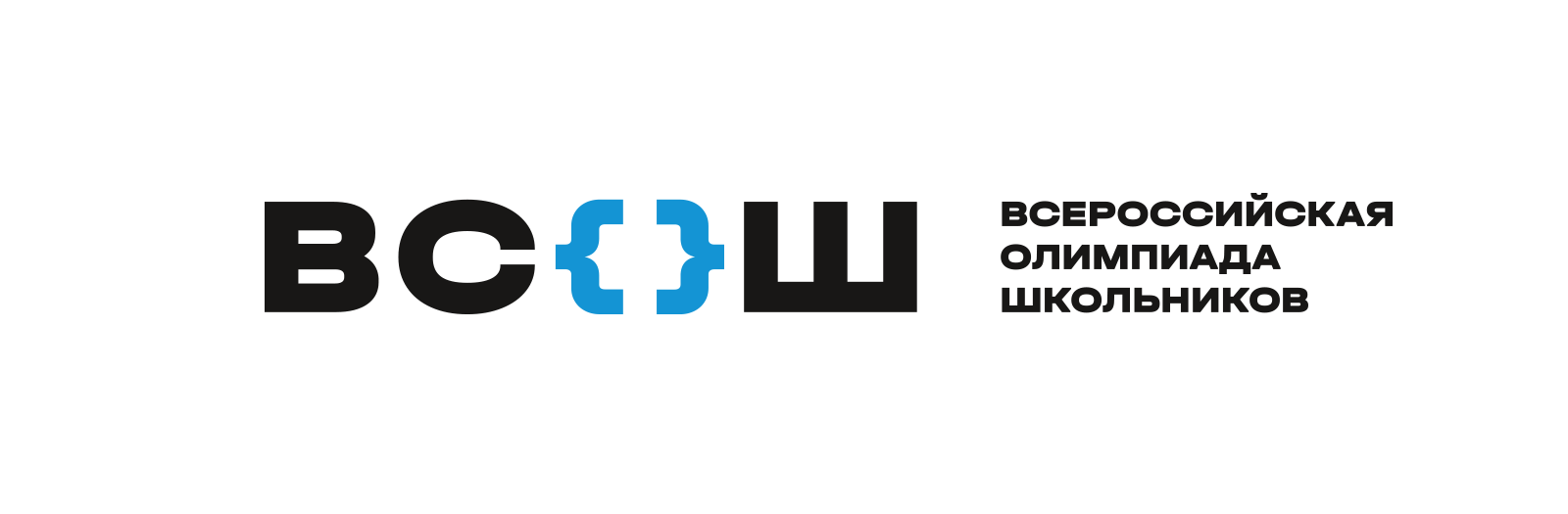 ПРОГРАММАмуниципального этапа всероссийской олимпиады школьников
2022/23 учебного года 
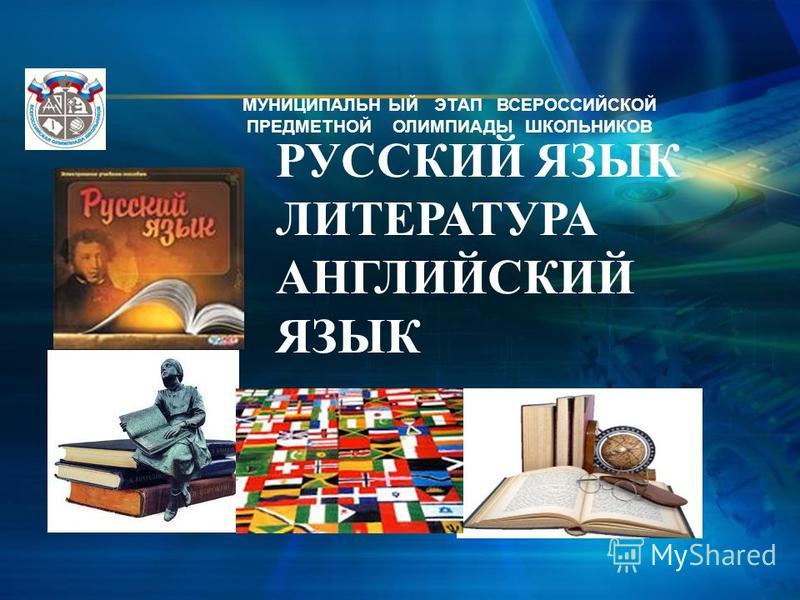 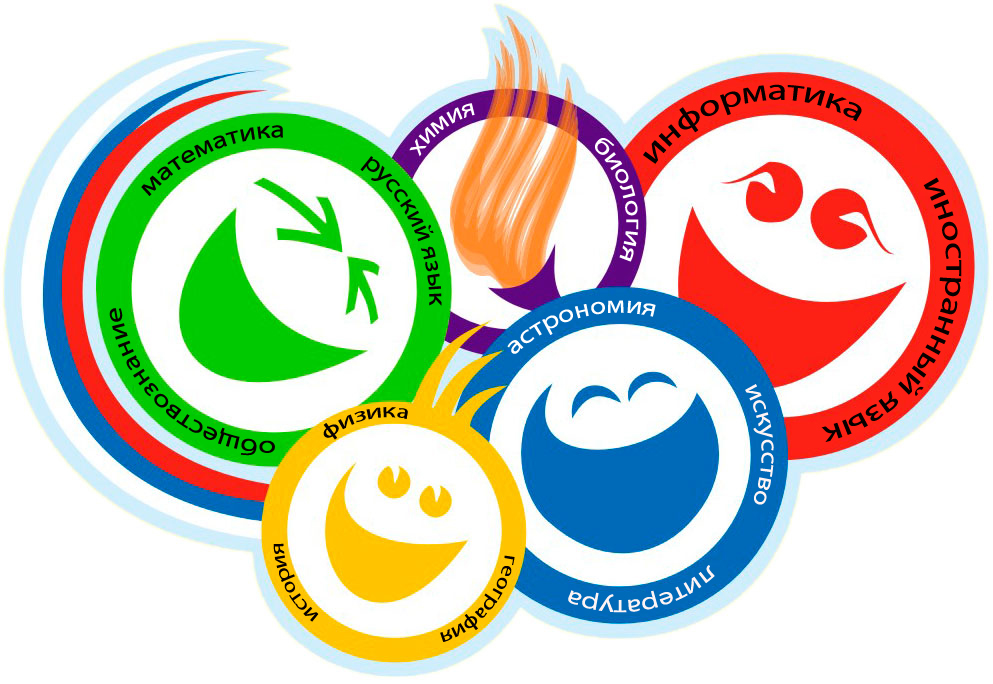 Георгиевский городской округ, 2022 г.                                          УПРАВЛЕНИЕ ОБРАЗОВАНИЯ АДМИНИСТРАЦИИ ГЕОРГИЕВСКОГО ГОРОДСКОГО ОКРУГА   СТАВРОПОЛЬСКОГО КРАЯПРОГРАММАпроведения муниципального этапа всероссийской олимпиады школьников 01 ДЕКАБРЯ 2022 года – Олимпиады (Физическая культура)Место проведения: МБОУ СОШ №7 г.ГеоргиевскаОтветственная за проведение олимпиады – Серякова Ирина Валентиновна, ведущий специалист управления образования администрации Георгиевского городского округа  тел. 3-20-48                    e-mail: seryakova2014@mail.ru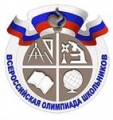 График   рассадки  участников муниципального  этапа Всероссийской олимпиады школьников  на базе МБОУ СОШ №7 Дата проведения:  01 декабря 2022Предмет:  ФИЗИЧЕСКАЯ КУЛЬТУРАКоличество  участников:  220  человекДежурные:Пост №1(стеклянная дверь)Абдулкадирова Д.М., Боева Е.Ф, Цирипиди О.А.Пост №2 (1 этаж)Блинова Е.А., Дудаева С.А.Пост №3 (2 этаж)Кандаурова М.М., Селиверстова М.СПост №4 (3 этаж)Филипова Е.А., Гордиенко Н.Н.Организационные мероприятияОрганизационные мероприятияОрганизационные мероприятия8:30 –8:55Совещание с организаторами  Каб. 23 (2 этаж)9:00 –9:30Регистрация участников Холл  школы10:00Начало олимпиадыВыполнение олимпиадных заданийВыполнение олимпиадных заданийВыполнение олимпиадных заданий10:00 – 12:00Физическая культура (220 человек)Аудитории №1,2,3,4,5,6,7,8,9,10,11,12,13,14,15,16Разбор олимпиадных заданийРазбор олимпиадных заданийРазбор олимпиадных заданий14:00-14:30Физическая культураАудитория №5Работа членов жюриРабота членов жюриРабота членов жюрис 14:00Работа членов жюри, подведение итоговАудитории №11,12,13Показ олимпиадных работ  01.12.2022 года Показ олимпиадных работ  01.12.2022 года Показ олимпиадных работ  01.12.2022 года 14.00Физическая культураАудитория №5Ознакомление участников олимпиады с результатамиОзнакомление участников олимпиады с результатамиОзнакомление участников олимпиады с результатамиНа сайте управления образования администрации Георгиевского городского округа по ссылке:http://georg-gorono.ru/index.php/olimpiady/54-vserossijskaya-olimpiada-shkolnikov/3021-munitsipalnyj-etap-vserossijskoj-olimpiady-shkolnikov-2022-2023-uchebnogo-godaНа сайте управления образования администрации Георгиевского городского округа по ссылке:http://georg-gorono.ru/index.php/olimpiady/54-vserossijskaya-olimpiada-shkolnikov/3021-munitsipalnyj-etap-vserossijskoj-olimpiady-shkolnikov-2022-2023-uchebnogo-godaНа сайте управления образования администрации Георгиевского городского округа по ссылке:http://georg-gorono.ru/index.php/olimpiady/54-vserossijskaya-olimpiada-shkolnikov/3021-munitsipalnyj-etap-vserossijskoj-olimpiady-shkolnikov-2022-2023-uchebnogo-goda16.11ПротоколыПосле проверки работ21.11Итоговые протоколыдо 18.00АудиторияКатегория участников Количество Организаторы 1 (каб.№20)7 класс (девушки)15Степанишина Е.В.2 ( каб.№18)7+8 класс (юноши)11Ильченко Е.Ю. 3(каб.№17)7 класс (юноши)15Кузнецова Е.Ф 4 (каб.№16)8 класс(юноши)15Овечкина М.А.5 ( каб.№21)8 класс (девушки)15Левковская Л.П. 6 (каб. №22)8 класс(девушки)13Калинина О.И.7 (каб. №24)9 класс (юноши)15Старовойтова Г.И.8 ( каб.№27)9 класс(юноши)12Бушуева Н.А.9 ( каб.№28)9 класс (девушки)15Лейпи М.В.10 (каб.№29)9 класс (девушки)10Алфимова М.А.11 (каб. №42 )10 класс(девушки)15Литовченко Е.В.12 (каб. №44)10 класс (юноши)15Мартыненко В.В.13 (каб. №46) 10 класс(девушки)4Абросимова Т.Н.14 (каб. №47)10 класс (юноши)6Рожкова С.В.13 (каб. №48)11 класс (юноши)15Малахова М.Ю.14 (каб. №51)11 класс (девушки)15Ильинова Н.Н.15 (каб. №52)11 класс (юноши)8Кузмина Н.А.16 (каб.№53)11 класс (девушки)6Асрумян С.Г.